KOMUNIKATKOMISARZA WYBORCZEGO W ŁOMŻYz dnia 18 września 2019 r.o miejscu, czasie i terminie przyjmowania zgłoszeń zamiaru głosowania
korespondencyjnego przez wyborców niepełnosprawnychNa podstawie § 9 pkt 1 uchwały Państwowej Komisji Wyborczej z dnia 5 lutego 2018r. w sprawie określenia właściwości terytorialnej i rzeczowej komisarzy wyborczych oraz ich siedzib, a także trybu pracy komisarzy wyborczych (M.P. poz. 246) w związku z wyborami posłów do Sejmu Rzeczypospolitej Polskiej i do Senatu Rzeczypospolitej Polskiej, zarządzonymi na dzień 13 października 2019r. (Dz. U. poz. 1506) podaje się do publicznej wiadomości informację o miejscu i terminie przyjmowania zgłoszeń zamiaru głosowania korespondencyjnego przez wyborców niepełnosprawnych:Miejsce przyjmowania zgłoszeń:Siedziba Komisarza Wyborczego w ŁomżyKrajowe Biuro Wyborcze Delegatura w Łomżyul. Nowa 2, 18-400 Łomża, pokój 213tel. 86 216 44 97, 86 216 32 46, fax: 86 216 44 97, e-mail: lom-ewa.dobrzycka@kbw.gov.plTermin przyjmowania zgłoszeń:Zgłoszenia będą przyjmowane codziennie od poniedziałku do piątku w godzinach 7.30-15.30 do dnia 30 września 2019r. (termin wydłużony zgodnie z art. 9 § 2 Kodeksu Wyborczego).W razie wysłania dokumentów pocztą o dotrzymaniu terminu rozstrzyga data wpływu wysyłki do Komisarza Wyborczego w Łomży.Wzór zgłoszenia w załączeniuKomisarz Wyborczy 
w ŁomżyJan LeszczewskiKomisarz Wyborczy w Łomży
ul. Nowa 2, pokój 213, 
18-400 ŁomżaZGŁOSZENIE ZAMIARU GŁOSOWANIA KORESPONDENCYJNEGOW WYBORACH DO SEJMU RZECZYPOSPOLITEJ POLSKIEJ I DO SENATU RZECZYPOSPOLITEJ POLSKIEJZARZĄDZONYCH NA DZIEŃ 13 PAŹDZIERNIKA 2019 R.OświadczenieOświadczam, iż jestem wpisany do rejestru wyborców w gminie/mieście:

………………………………………..
            (nazwa gminy/miasta)TAK     NIE    Proszę o dołączenie do pakietu wyborczego nakładki na kartę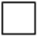 				 do głosowania sporządzonej w alfabecie Braille’a.Do zgłoszenia dołączam kopię aktualnego orzeczenia właściwego organu orzekającego o ustaleniu stopnia niepełnosprawności.………………..., dnia ………………		………………………………………..    (miejscowość)                                       (data)                                                                                    (podpis wyborcy)Obowiązek informacyjnyZgodnie z rozporządzeniem Parlamentu Europejskiego i Rady (UE) 2016/679 z dnia 
27 kwietnia 2016 r. w sprawie ochrony osób fizycznych w związku z przetwarzaniem danych osobowych i w sprawie swobodnego przepływu takich danych oraz uchylenia dyrektywy 95/46/WE (ogólne rozporządzenie o ochronie danych) RODO informujemy, że:Administratorem Pani/Pana danych osobowych jest Krajowe Biuro Wyborcze reprezentowane przez Szefa z siedzibą w Warszawie, ul. Wiejska 10, 00-902 Warszawa;Kontakt z inspektorem ochrony danych osobowych:korespondencyjnie: Inspektor ochrony danych, Krajowe Biuro Wyborcze, ul. Wiejska 10, 00-902 Warszawa,e-mail: iodo@kbw.gov.pl.Przetwarzanie Pani/Pana danych osobowych jest niezbędne do wypełnienia obowiązku prawnego ciążącego na Administratorze w związku ze zgłoszeniem zamiaru  głosowania korespondencyjnego przez wyborców niepełnosprawnych. Podstawę prawną przetwarzania danych stanowi art. 6 ust. 1 lit. c oraz art. 9 ust. 2 lit. g RODO w związku z przepisami rozdziału 6a ustawy z dnia 5 stycznia 2011 r. Kodeks Wyborczy (Dz.U. z 2019 r. poz. 684). Pani/Pana dane osobowe przetwarzane będą wyłącznie do celów związanych 
z rozpoznaniem zgłoszenia zamiaru głosowania korespondencyjnego.Podanie przez Panią/Pana danych osobowych jest dobrowolne, jednak ich niepodanie uniemożliwi rozpatrzenie zgłoszenia o zamiarze głosowania korespondencyjnego.Pozyskane od Pani/Pana dane osobowe mogą być przekazywane:podmiotom przetwarzającym je na zlecenie Administratora danych, orazorganom lub podmiotom publicznym uprawnionym do uzyskania danych na podstawie obowiązujących przepisów prawa w oparciu o stosowną podstawę prawną.Okres przetwarzania Pani/Pana danych osobowych jest uzależniony od celu w jakim dane są przetwarzane. Okres, przez który Pani/Pana dane osobowe będą przechowywane jest obliczany w oparciu o następujące kryteria:przepisy prawa, które mogą nas obligować do przetwarzania danych przez określony czas, w tym instrukcji kancelaryjnej, jednolitego rzeczowego wykazu akt obowiązujących u Administratora;okres, który jest niezbędny do obrony naszych interesów.Przysługuje Pani/Panu prawo dostępu do treści danych osobowych, prawo do ich sprostowania oraz w zakresie wynikającym z przepisów - do usunięcia, jak również prawo do ograniczenia przetwarzania.Przysługuje Pani/Panu prawo wniesienia skargi do Prezesa Urzędu Ochrony Danych Osobowych, jeśli Pani/Pana zdaniem, przetwarzanie danych osobowych - narusza przepisy prawa.NAZWISKOIMIĘ (IMIONA)IMIĘ OJCADATA URODZENIAPESELADRES, NA KTÓRY BĘDZIE WYSŁANY PAKIET WYBORCZYNUMER  TELEFONU